I selected my data by posting two questions in my WhatsApp relative group asking them to provide me with their age in year and weight in pounds.The R code for Data 1# Stat 276 Project# Hind Ali# x represents age in year# Data 1x<- c(40, 38, 39, 62, 38, 32, 25, 22, 28, 27, 51, 49, 21, 32, 28, 44, 31, 37, 29, 23, 39)n<-length(x)meanx<-mean(x)varx<-var(x)sdx<-sd(x)sm<-summary(x)qx<-quantile(x,c(0.25,0.50,0.75))minmax<-c(min(x),max(x))par(mfrow = c(2,1)) # partitioning graphics in the arraysstem(x)hist(x,breaks=5,freq=FALSE,main="The ages of my relatives in my WhatsApp group")boxplot(x,horizontal=TRUE, main="The ages of my relatives in my WhatsApp group")list(Summary=sm,Mean=meanx,Var=varx,SD=sdx,Quartiles=qx)The calculation for Data 1x<- c(40, 38, 39, 62, 38, 32, 25, 22, 28, 27, 51, 49, 21, 32, 28, 44, 31, 37, 29, 23, 39)  The decimal point is 1 digit(s) to the right of the |  2 | 12357889  3 | 12278899  4 | 049  5 | 1  6 | 2> hist(x,breaks=5,freq=FALSE,main="The ages of my relatives in my WhatsApp group")> boxplot(x,horizontal=TRUE, main="The ages of my relatives in my WhatsApp group")> list(Summary=sm,Mean=meanx,Var=varx,SD=sdx,Quartiles=qx)$Summary   Min. 1st Qu.  Median    Mean 3rd Qu.    Max.      21      28      32      35      39      62 $Mean[1] 35$Var[1] 109.1$SD[1] 10.44509$Quartiles25% 50% 75%  28  32  39 > >The R code for Data 2# Data 2:# The weights, in pounds, of 21 randomly selected relative adults in my WhatsApp group are given below: # x represents the data of The weights in pounds x<- c(120, 165, 187, 143, 119, 132, 163, 127, 156, 179, 159, 180, 202, 183, 114, 146, 151, 168, 173, 144, 197)n<-length(x)meanx<-mean(x)varx<-var(x)sdx<-sd(x)sm<-summary(x)qx<-quantile(x,c(0.25,0.50,0.75))minmax<-c(min(x),max(x))par(mfrow = c(2,1)) # partitioning graphics in the arraysstem(x)hist(x,breaks=5,freq=FALSE,main="The weights in pounds")boxplot(x,horizontal=TRUE, main="The weights in pounds")list(Summary=sm,Mean=meanx,Var=varx,SD=sdx,Quartiles=qx)The calculation for Data 2+ > n<-length(x)> meanx<-mean(x)> varx<-var(x)> sdx<-sd(x)> sm<-summary(x)> qx<-quantile(x,c(0.25,0.50,0.75))> minmax<-c(min(x),max(x))> par(mfrow = c(2,1)) # partitioning graphics in the arrays> stem(x)  The decimal point is 1 digit(s) to the right of the |  10 | 49  12 | 072  14 | 346169  16 | 35839  18 | 0377  20 | 2> hist(x,breaks=5,freq=FALSE,main="The weights in pounds")> boxplot(x,horizontal=TRUE, main="The weights in pounds")> list(Summary=sm,Mean=meanx,Var=varx,SD=sdx,Quartiles=qx)$Summary   Min. 1st Qu.  Median    Mean 3rd Qu.    Max.   114.0   143.0   159.0   157.5   179.0   202.0 $Mean[1] 157.5238$Var[1] 669.9619$SD[1] 25.88362$Quartiles25% 50% 75% 143 159 179 >Histogram and Box-plot for my Data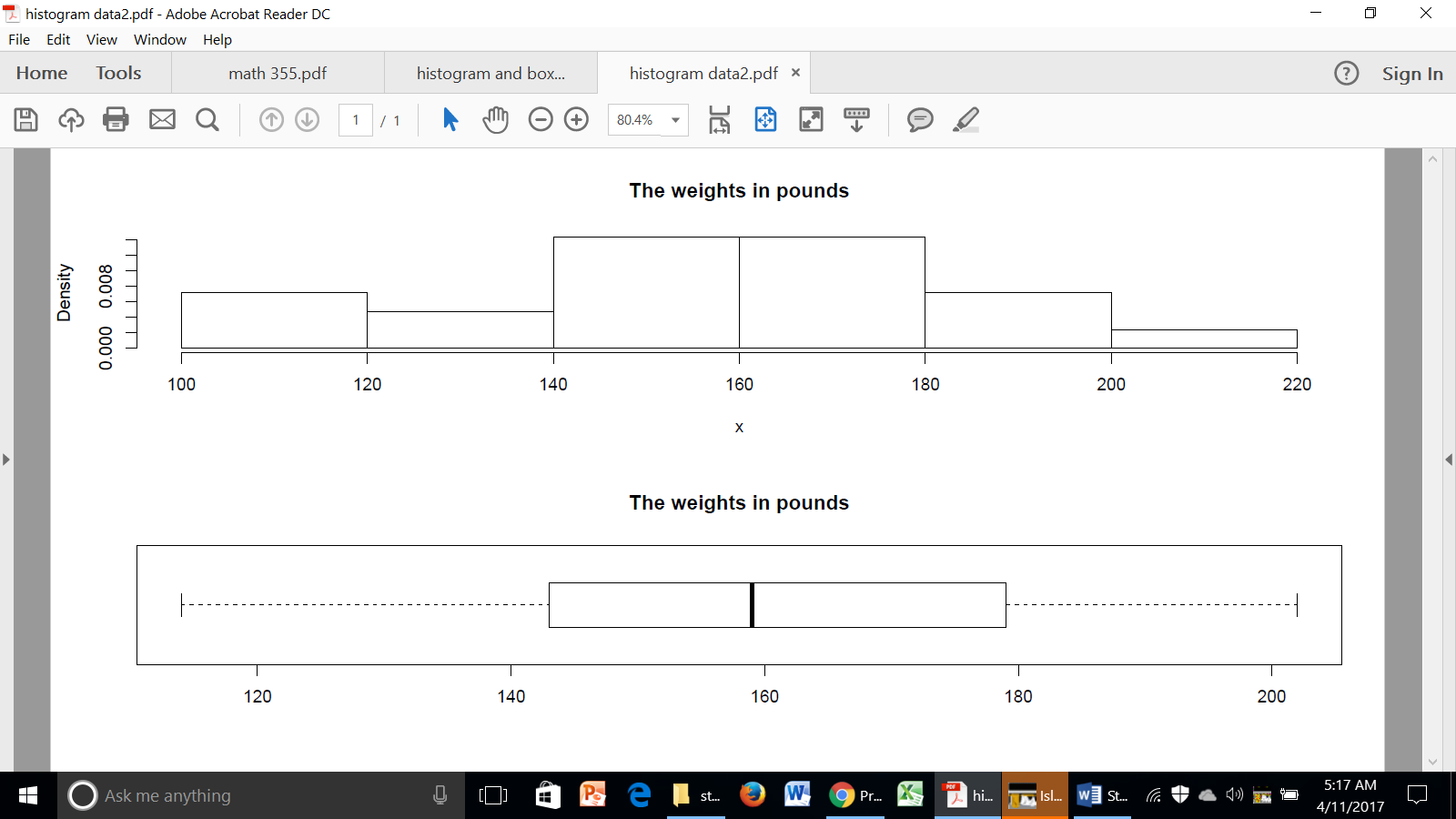 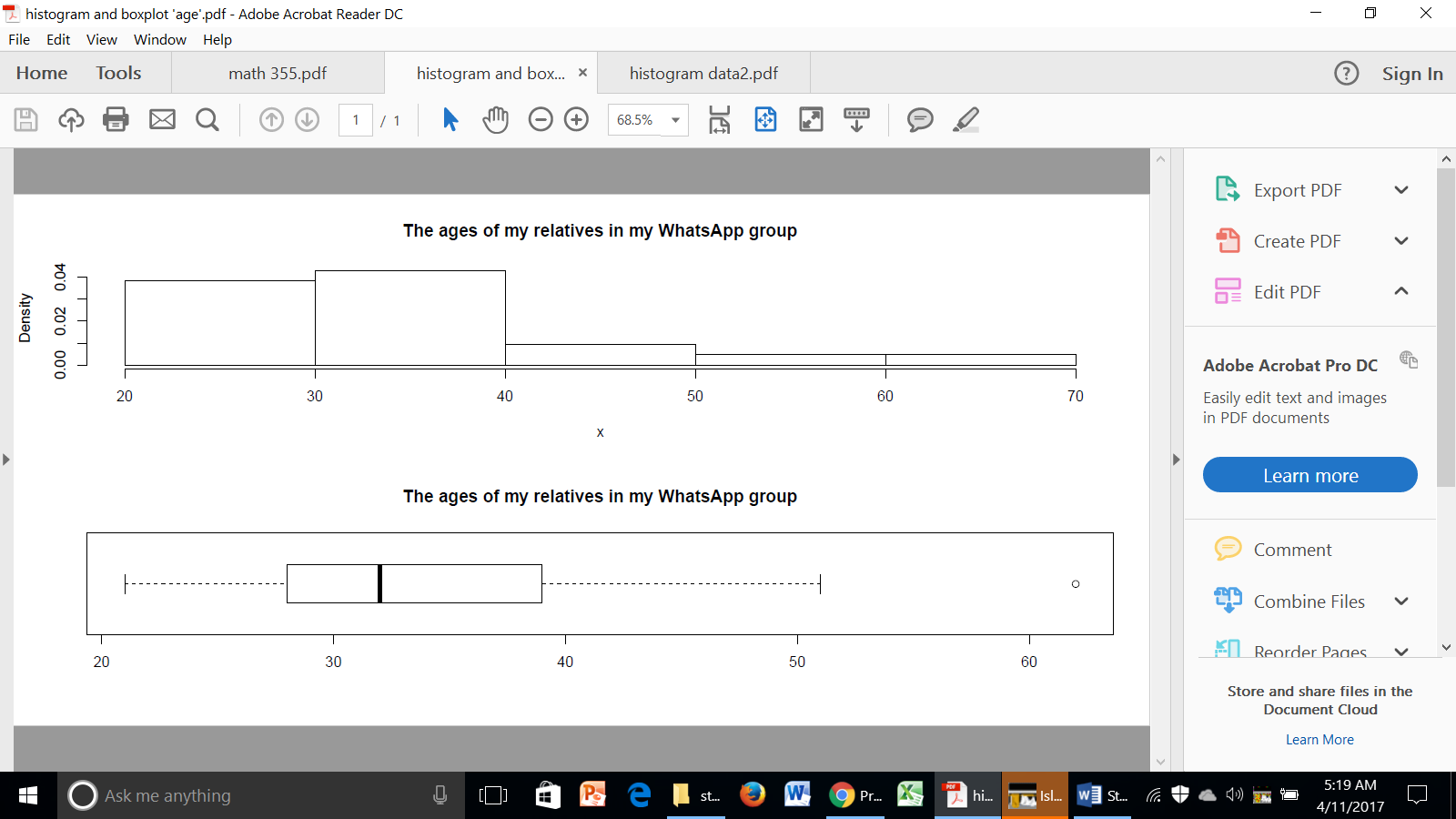 